1 марта – День кошек в России. 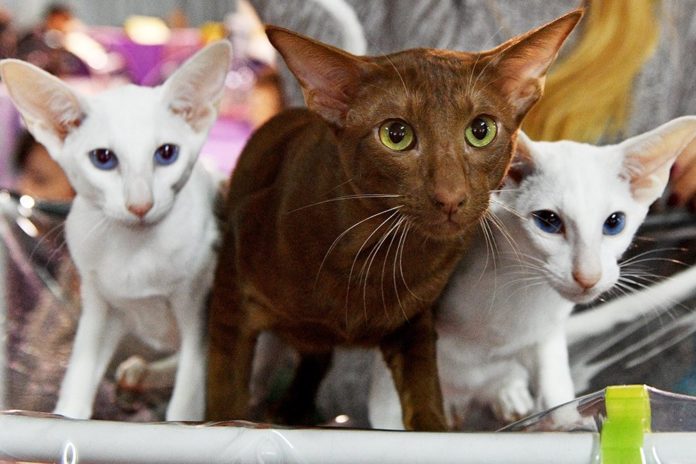 История праздника, интересные факты о кошкахВ России День кошки отмечается 1 марта. Это неофициальный, стихийно сложившийся праздник и его справляют хозяева и любители этих животных. В 2022 году он проходит уже в 18 раз.Примечательно, что и в других странах в честь пушистых и не очень пушистых созданий определены специальные дни. Например, в США – 29 октября, в Польше – 17 февраля, а в Японии – 22 февраля. А Всемирный День кошек на нашей планете отмечают 8 августа.История и традиции праздникаДень кошки в России впервые прошел в 2004 году. Праздник организовали Московский музей кошки и редакция журнала «Кот и пес».В этот день благотворительные организации собирают пожертвования для помощи бездомным животным. Проводятся выставки и конкурсы породистых кошек. Приюты для бездомных животных и питомники устраивают выставки для потенциальных владельцев. Хозяева покупают питомцам деликатесы, новые игрушки и домики, ласкают и играют с ними, шьют праздничные наряды, устраивают фотосессии.Кажется, кошки жили с нами бок о бок постоянно. Одомашненные пушистые зверьки есть как в старинных русских сказках, так и в современных мультфильмах, фильмах. Однако доподлинно известно, что первые кошки появились не у наших предков, а в Египте. Если же копнуть глубже, то окажется, что в жилах милых домашних любимцев течет кровь устрашающих доисторических охотников – креодонтов.На Русь симпатичных пушистиков доставили мореплаватели. В одних источниках говорится, что это произошло в VII-VIII вв. В других, что уже в III-V вв. (судя по останкам) малочисленные представители этого вида разгуливали по территории русских земель.Церковнослужители одними из первых оценили способность кошек ловить мышей и крыс, воровавших зерно в закромах. Интересно, что из всех животных только грациозным мурлыкам позволительно было легально находиться в церкви. Даже были вырезаны небольшие отверстия в воротах (например, в храмах Владимира и Суздали) для их беспрепятственного передвижения. В то время стоимость усатого помощника по хозяйству приравнивалась к стоимости коровы.Жили мурлыки и при дворцах императоров. А когда в XVII-XVIII вв. животные достаточно размножились, Петр I повелел торговцам непременно: «Иметь при амбарах котов для охраны таковых, и мышей и крыс устрашения».Сейчас у большинства домашних кошек нет обязанности ловить мышей. И, тем не менее, они так же загадочно популярны. Вероятно, многие оценили зверьков, как прекрасных компаньонов и даже лекарей. К слову, в России хотя бы одно животное держит более 40% жителей страны.Интересные факты о кошках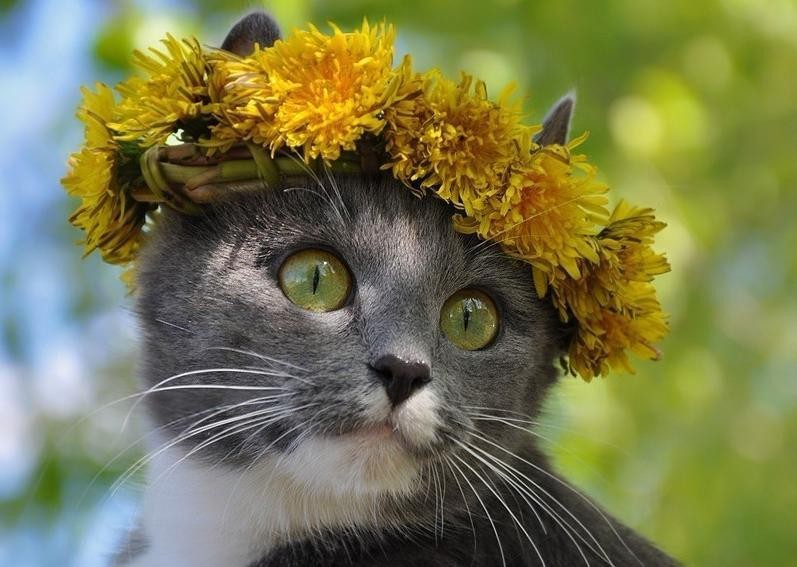 Усы не только для красы. Вибриссы кошек, которые мы обычно называем усами, на самом деле являются органами осязания и ориентации в пространстве. Они фиксируют малейшие колебания воздуха, поэтому кошка на расстоянии может определить температуру пищи и даже расположение окружающих ее предметов. Вибриссы расположены не только над губами и над глазами зверька, но также на лапах, между подушечками пальцев, внутри ушей, иногда на их кончиках.Кошки не способны чувствовать вкус сладкого.Дверь для домашних кошек изобрел выдающийся ученый Исаак Ньютон.Коты чаще всего левши, а кошки – правши.Хозяева котов на 17% чаще являются обладателями ученой степени.Многих умиляет, когда об их ноги трутся кошки, хотя на самом деле животные просто помечают так свою территорию.Мозг кошек во многом похож на человеческий – за эмоции отвечают те же участки.Кошки снижают риск инфарктов и инсультов у своих владельцев примерно на треть.Подавляющее большинство хозяев кошек (95%) разговаривает со своими питомцами.Первая кошка, которой хозяин дал имя, жила в Древнем Египте. Любящий владелец назвал ее Неджем, что переводится как «милая».Кошки по умственным способностям уступают собакам, но при желании могут решать более сложные задачи.Все знают, что перед едой кошка тщательно обнюхивает пищу. Так она определяет состав и температуру, чтобы избежать отравления и ожога.Частота мурчания кошек совпадает со скоростью восстановления мышц и костей.Кошки способны произносить около 100 звуков, а собаки – только десять.Около 70% своей жизни кошки проводят во сне.Длина тела самого большого кота превышала 1,2 метра.Чтобы двигать ушами, кошки используют около 20 мышц.В мире живет примерно 500 миллионов домашних кошек.Кошка Дасти попала в Книгу рекордов Гиннеса благодаря своей плодовитости – она произвела на свет 420 котят.Треть владельцев кошек считает своих пушистых питомцев способными читать их мысли.Кошки обнюхивают пищу перед едой, потому что так они определяют ее температуру.По некоторым данным, Наполеон Бонапарт панически боялся кошек.Кот по имени Стаббс 15 лет был мэром города Талкитна на Аляске. Еще один кот пытался стать главой Мехико в 2013 году.В оригинальной версии сказки о Золушке феей-крёстной была кошка.В Британии и Австралии считают, что черные кошки приносят удачу.